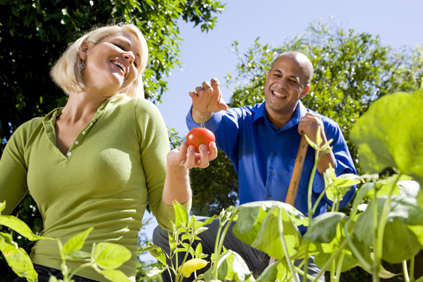 Staff Assembly:  Personal and Professional Development Committee is sponsoring a Lunch and Learn!Led by Kristel Tippins Messer, previously of Habig Garden StoreKristen will be demonstrating via PowerPoint a Garden Design session "Spring into your Garden."Please come and join us!Thursday February 7, 2013Noon until 1pmWe will meet in AU326Jimmy John's of Broad Ripple is supplying sandwich trays for the first 30 attendees!We look forward to seeing you!